Colegio santa María de Maipú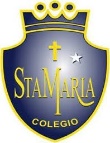 Departamento de artes, tecnología y música.Correo: musicaprimerciclo.smm@gmail.comCanal de YouTube: Departamento de Artes SMM                  Nivel: Segundo Básico.    Link: https://youtu.be/MFNuZw9vpoAGuía de apreciación Nº19 MúsicaNombre_______________________________________ Curso: _______ Fecha: _______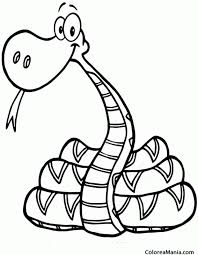 ¿Qué es la buena postura corporal?La postura corporal es la forma que adoptamos con nuestro cuerpo al momento de realizar nuestras actividades diarias. Entre ellas se encuentran el caminar, sentarse, dormir, trotar, tocar algún instrumento musical, etc.-Realicemos la siguiente actividad: Encierra solamente las buenas posturas corporales.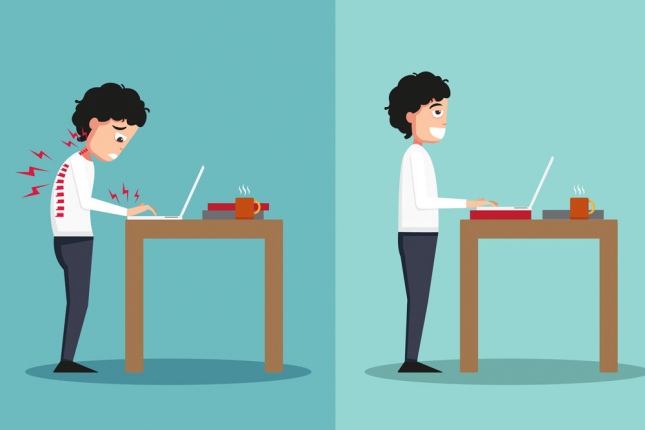 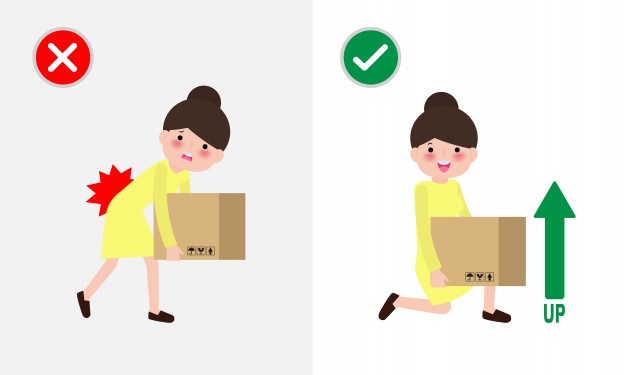 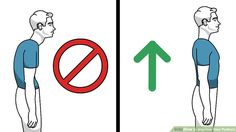 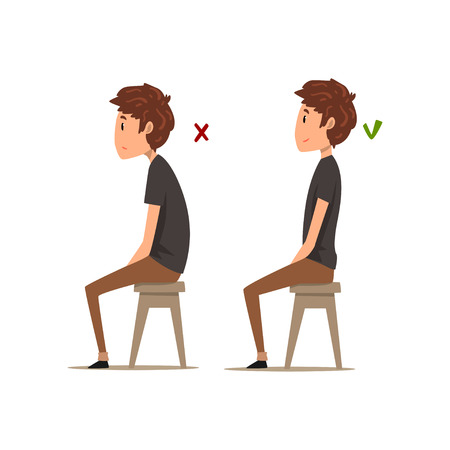 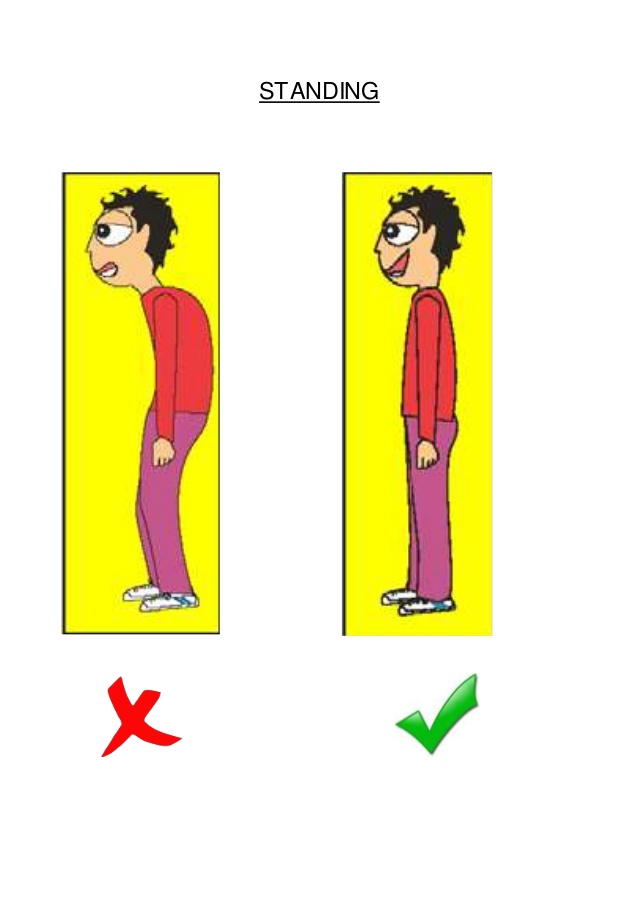 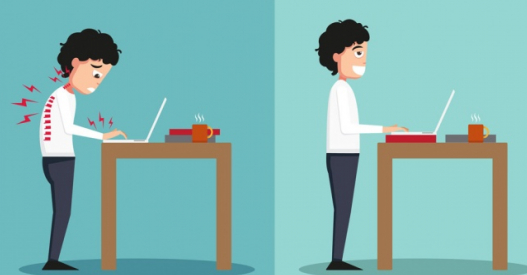 Actividad: Te invitamos a que puedas tocar en tu metalófono con una buena postura corporal, la siguiente canción:Do – re – mi – fa – sol – sol – solla – si – do – la – sol – sol –solFa – sol – la – fa – mi – mi – miRe – mi – fa – re – do – do – do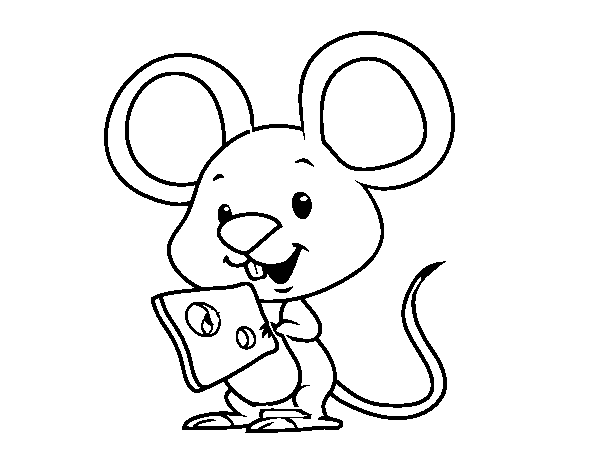 